Pupil premium strategy statementThis statement details our school’s use of pupil premium (and recovery premium for the 2022 to 2023 academic year) funding to help improve the attainment of our disadvantaged pupils. It outlines our pupil premium strategy, how we intend to spend the funding in this academic year and the effect that last year’s spending of pupil premium had within our school. School overviewFunding overviewPart A: Pupil premium strategy planStatement of intentChallengesThis details the key challenges to achievement that we have identified among our disadvantaged pupils.Intended outcomes This explains the outcomes we are aiming for by the end of our current strategy plan, and how we will measure whether they have been achieved.Activity in this academic yearThis details how we intend to spend our pupil premium (and recovery premium funding) this academic year to address the challenges listed above.Teaching (for example, CPD, recruitment and retention)Budgeted cost: £5,085Targeted academic support (for example, tutoring, one-to-one support structured interventions) Budgeted cost: £ 39849Wider strategies (for example, related to attendance, behaviour, wellbeing)Budgeted cost: £ 32,566Total budgeted cost: £ [insert sum of 3 amounts stated above]Part B: Review of outcomes in the previous academic yearPupil premium strategy outcomesThis details the impact that our pupil premium activity had on pupils in the 2020 to 2021 academic year. See also Ashfield Primary School Pupil Premium Funding Expenditure Analysis 2021-2022 document on website: https://www.ashfieldprimary.co.uk/pupil-premium/EYFSJust 4 pupils in this cohort so 1 pupil = 25%Target for improvement - Ashfield pupil premium children  - especially those without SEND, to continue to close the gap to national non pupil premium in GLD.Progress of disadvantaged pupils from Y1 to Y6 2021-2022As an average pupils from Y1 to Y6 made accelerated progress in reading, writing and maths in the academic year 2021-2022:read prog = 6.3 stepswrite = 6.3 stepsmaths = 6.9 stepsAll above standard 6 steps.DetailDataSchool nameAshfield Primary SchoolNumber of pupils in school 228 (210 not including Nursery)Proportion (%) of pupil premium eligible pupils24%Academic year/years that our current pupil premium strategy plan covers 2022/23Date this statement was publishedOctober 2022Date on which it will be reviewedOctober2023.Statement authorised byElspeth Warren Pupil premium leadElspeth WarrenGovernor / Trustee leadResources CommitteeDetailAmountPupil premium funding allocation this academic year£70,250Recovery premium funding allocation this academic year£7,250Pupil premium funding carried forward from previous years (enter £0 if not applicable)£0Total budget for this academic yearIf your school is an academy in a trust that pools this funding, state the amount available to your school this academic year£77,500When making decisions about using Pupil Premium funding it is important to consider the context of the school and the subsequent challenges faced. This alongside research conducted by the EEF. Common barriers to learning for disadvantaged children can be: less support at home, weak language and communication skills, lack of confidence, more frequent behaviour difficulties and attendance and punctuality issues. There may also be complex family situations that prevent children from flourishing. The challenges are varied and there is no “one size fits all”.We will ensure that all teaching staff are involved in the analysis of data and identification of pupils, so that they are fully aware of strengths and weaknesses across the school.PrinciplesWe ensure that teaching and learning opportunities meet the needs of all the pupilsWe ensure that appropriate provision is made for pupils who belong to vulnerable groups, this includes ensuring that the needs of socially disadvantaged pupils are adequately assessed and addressedIn making provision for socially disadvantaged pupils, we recognise that not all pupils who receive free school meals will be socially disadvantagedWe also recognise that not all pupils who are socially disadvantaged are registered or qualify for free school meals. We reserve the right to allocate the Pupil Premium funding to support any pupil or groups of pupils the school has legitimately identified as being socially disadvantaged. Pupil premium funding will be allocated following a needs analysis which will identify priority classes, groups or individuals. Limited funding and resources means that not all children receiving free school meals will be in receipt of pupil premium interventions at one time.Demography and School ContextAshfield Primary School is a one form entry community school located in Otley in the north west of Leeds. Although the percentage of pupils in receipt of pupil premium has decreased, over 50% of our pupils love in areas marked as 2nd most deprived centile on the most recent Index of Multiple Deprivation 2019 – map shown below.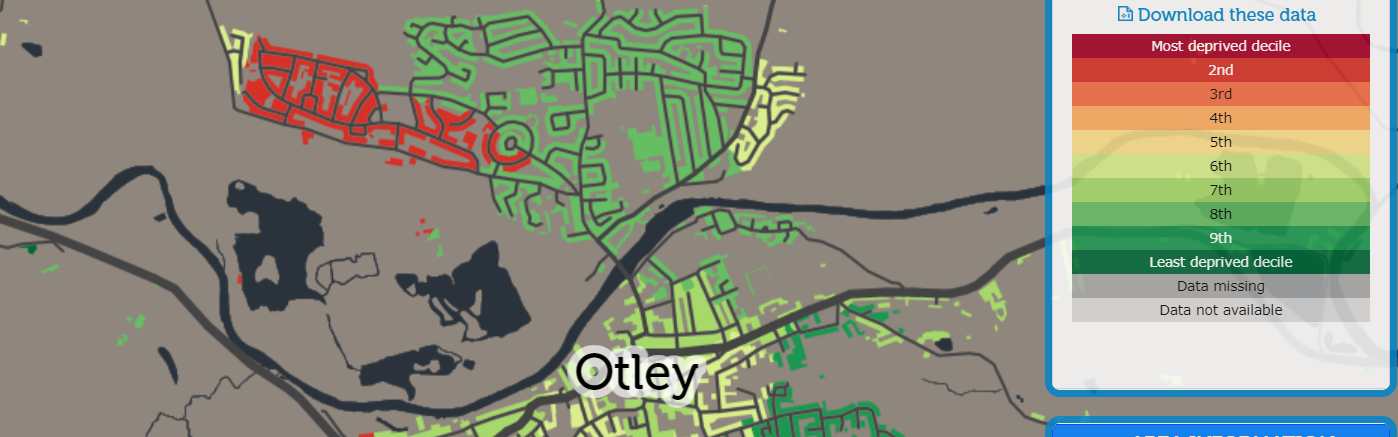 Ultimate ObjectivesTo narrow the attainment gap between disadvantaged and non-disadvantaged pupils nationally and also within internal school data. Achieving These ObjectivesThe range of provision the Governors consider making for this group include and would not be limited to:1-1 support Use of the Tutor Trust TutorsAdditional teaching and learning opportunities provided through trained teaching assistantsPupil premium resources are to be used to target able children on Free School Meals to achieve Age Related ExpectationsTransition from primary to secondary and transition internally and into EYFS. Subsidising activities, educational visits and residentials. Ensuring children have first-hand experiences to use in their learning in the classroom. Support the funding of specialist learning software. To allow the children to learn a musical instrument Behaviour and nurture support during lunchtimes by providing activities to   engage and promote Ashfield values and thus enhance learning. This list is not exhaustive and will change according to the needs and support our socially disadvantaged pupils require.Challenge numberDetail of challenge In school barriersIn school barriers1Lower levels of resilience when approaching learning is detrimental to progress2Levels of reading stamina, fluency and comprehension for some pupils needs to be improved.3Some PP children do not understand their own Social, Emotional and Mental Health (SEMH).External BarriersExternal Barriers4Weaker Language and Communication skills 5Some PP children do not have rich and varied life experiences6Absence rate for some PP children is higher than that amongst non PP children which reduces the time actually spent in school. This is detrimental to securing key skills and so progress overall7Some PP pupils experience a chaotic home life so they are not always calm and ready to learn as they arrive in school. Intended outcomeSuccess criteriaImproved levels of resilience when approaching learning Take part in research learning community with Durham University for children looked after and children with current or previous social worker involvement in Year 5 & 6Roll out findings to rest of school in 22-23 and 23-24Staff and pupils will be more aware of how emotional and learning behaviour affect pupil progress and self esteem.  Research will allow the use of new strategies to improve learning behaviour and self esteem.Barriers to pupil learning behaviour and self esteem will lessen.Increased confidence with reading fluency, resilience and comprehensionPP children to gain increased confidence with phonics and to show greater fluency when reading whole sentences. PP children’s reading resilience to be improved so that their concentration capacity lengthens and strengthens. PP children’s reading comprehension especially inference will improve Children who do not understand new skills to be identified in real time and receive support to prevent slipping behind.Most PP children to make good phonic progress through Read Write Inc.Most PP children to pass phonics screener Y1.Most PP children to read on a daily basis at home.Those PP children not reading on a daily basis at home to have an Ashfield adult or older peer to read with them daily.For most PP children their inference reading age will  match their reading ageInference interventions will lead to accelerated progress in reading comprehension.Improve SEMH for pupilsMind Mate lessons for all pupils – linked to assembliesNurture for targeted pupilsDynamic nurture after an unplanned eventPlaytime and lunchtime nurture for targeted pupilsPupils are able to express their emotions and ask for help when needed.S & D questionnaires show an improvement from pre to post interventionsPlaytimes and lunchtimes will be more successful for targeted pupils and so will the lessons after these breaks.  Behaviour records will show thisProgress in Language and Communication skills will be accelerated. An increase in the percentage of PP pupils by the end of foundation stage reaching ELG in Communication and Language strandsProgress in Maths skills will be acceleratedMost PP children make good mathematical progress from starting pointsGap between the attainment of PP children and non PP children will closeLife experiences will be enriched for some PP childrenChildren accessing more varied stimulating activities both in and out of schoolEvidence in written work with these experience used as writing stimulus of improved motivation and content of written workClose the gap in attendance rates of PP children and nationalThe majority of PP children to hit or reduce the gap between school target (97%) and personal attendance.Staff feedback will reflect that PP children have a positive attitude to being at school and a resilience in their approach to attendance.Attendance for each class will be measured through whole class involvement in the Otleyopoly game, while individual attendance will be tracked through School Information Management Systems (SIMs).Incidents of persistent absence will decrease for focus childrenImprove  life for parents leads to a calmer home life for pupilsFree breakfast club places for PP pupils whose parents need to get to work / work experience or whose parents find juggling the morning routine difficult for various reasons Parent Support Advisor to offer support on behaviour routines and able to access other support they needA calm start to every morning with the pupils nourished before the start of the school dayChildren’s routines sustainable.  Calmer home life.ActivityEvidence that supports this approachChallenge number(s) addressedContinued online training for all staff in RWIWhole school refreshed RWI training line October 2021.  Continue with online training package for staff new to teaching a RWI colour band and staff new to school.  Proved effective last academic year and want to consolidate this improvementRWI nationally proved to be effective2£2,220Buy online resources – videos of teachingNew RWI books to take home alongside books read in school with same phonemes and red words for pupils to read with parents and carersTo link to above training2£230.00£2,635.25ActivityEvidence that supports this approachChallenge number(s) addressedInterventions based on the needs of groups within a class and individuals to close the gap, focusing on response to feedback; speaking and listening; vocabulary building; specific literacy & mathematics interventions This approach has previously helped us to ensure key pupils have made accelerated progress1, 2, 4 & 5£33,083Teacher release time to work with booster groups of pupils to ensure personalised learning.This approach has previously helped us to ensure key pupils have made accelerated progress1, 2 , 4 & 5£4786Senior Teacher to monitor and improve the effectiveness of interventions.Provide cover for this to happen.This approach has previously helped us to ensure key pupils have made accelerated progress1, 2, 4 & 5£660Pupil progress meetings with whole class staff team with a focus on PP children to discuss progress, extra provision and ways of reducing any barriers to learningClass staff team meetings re PP children’s progress weekly in assembly timeThis approach has previously helped us to ensure key pupils have made accelerated progress1, 2, 4 & 5£1320 supply coverIndividual music lessons for pupils who express an interest in learning to play a musical instrument27 PP children are supported with individual music lessons on a variety of instruments.PP pupils playing an instrument have increased self esteem.  6ActivityEvidence that supports this approachChallenge number(s) addressedLearning mentor to come off timetable monitor attendance, to instigate late gates, personalise letters to parents and follow up with face to face meetings, home visit worrying attenders and provide support to help family attendance.HT to support this work analysing attendance half termly and supporting with meetings and letters.2 hours per dayEvidence from previous reviews that working with parents and carers to improve attendance as a problem arises is more effective than ignoring it.  Time spent on liaising with parents leads to better relationship and therefore more likely attendance improvement.7£5256Extra lunchtime staff to provide nurture and friendship skills as well as the basic lunchtime careIssues arising in unstructured times have proven to be stressful for some PP pupils in the pa.st.  Extra staff can ensure they get the attention needed for lunchtimes to be successful and in turn afternoon lessons to be successful3£2645Learning mentor to come off timetable to supplement the role of the cluster PSA, working with families as well as individual children.Ashfield buying into services of Cluster Otley Pool and Bramhope Steering Group Parent Support AdvisorIncreasing number of vulnerable families need help with various issues that affect support for learning, routines, organisation and attitudes.Families have been grateful for the support.  It has led to increased positive communication with these families.  Improved S & D questionnaires3 & 8£10192£4365Ashfield buying into services of Cluster Counsellors as part of Otley Pool and Bramhope Steering GroupImproved S & D questionnairesTackled complex SEMH and family  needs3£6518Subsidising breakfast club to vulnerable pupil premium families Previously, approximately 1/3 of pupils on breakfast club register are free pupil premium places which costs in salary = £1200 and a further £390 for food. Some families find returning to work difficult in terms of childcare costs and organisation.  APS wants to support parents making this positive step to look after their family’s long term financial health. The children have a settled healthy start to the day when used previously.We take some pressures of the parents of these families which helps the child3 & 8£1590Extra payment for PP children contributions to Y 6 residential if one can go ahead in summer term. Some payments are paid in full and some are subsidised depending on family circumstances.Some families cannot afford the full cost of the annual Y6 residential All children can access the annual residential to Herd Farm and all of the challenges it presents.  Bonding is vital for class harmony.  Some PP children with SEMH barriers cannot attend over night so petrol costs to transport them there each day so they do not miss out on the whole class experience3£2000Y6 SATSReadReadWriteWriteMathsMathsCombCombEXS and aboveGDSEXS and aboveGDSEXS and aboveGDSEXS and aboveGDSNational 2022 unval74697159National 201927202711LA pup prem 202260155155410392Nat not pup prem 20197883847113APS All70 (19)22 (6)74 (20)19 (5)74 (20)41 (11)59 (16)11 (3)APS pupil Premium56(5)11(1)56(5)22(2)56(5)11(1)44 (4)11(1)APS non Pup Prem78% (14)28% (5)83%(15)17%(3)83%(15)56%(10)67%(12)11%(2)DifferencePP -22%PP-17%PP-27%PP+5%PP-27%PP- 45%PP-23%PP =Progress All APS+0.32+4.0+3.5Progress PP APS-0.2+3.8+1.1Progress non PP APS+0.6+3.9+4.8Progress LA PP0.10.00.0Y6 teacher assessments from July 2022 showing data for pupils who achieved expected levelsAshfield pupil premium read is 18% or 2 children behind national data 2022 and 22% or 2  children behind non pupil premium national data 2019Ashfield pupil premium write is 13% or 1 children behind national data 2022 and 27% 2.5  children behind non pupil premium national data 2019Ashfield pupil premium maths is 15% or 1.5 children behind national data 2022 and 28% 2.5 children behind non pupil premium national data.Ashfield pupil premium Greater depth in writing is equal to 2019 national.9 pupil premium children in this cohort so 1 disadvantaged child = 11%Target for improvement – 1) Ashfield pupil premium children to continue to close the gap to national non pupil premium expected standard in reads, write and mathsDisadvantaged pupils in this cohort so 1 pupil = 10%Target for improvement - Ashfield pupil premium children to continue to close the gap to national non pupil premium expected standard in reading, writing and maths with an emphasis on combined score and writing.20162017201820192022201820192022% PP10057186025%PP TAPs29.630.428.25% Non-PP60.973567472%NPPTAPS35.238.132.9% Gap+ 39.1-16-38-14-47%GAP-5.67.74.65% Nat All 6970.77170.7LA 6134.534.6LA 30.7+31-13.7-53-10.7-36-4.9-4.2-2.45